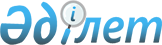 Об упразднении села Карабулак и включении его территории в состав села Узунбулак Узунбулакского сельского округа Баянаульского района Павлодарской областиРешение маслихата Павлодарской области от 03 августа 2012 года N 78/7 и постановление акимата Павлодарской области от 07 августа 2012 года N 11. Зарегистрировано Департаментом юстиции Павлодарской области 31 августа 2012 года N 3216

      В соответствии с подпунктом 4) пункта 1 статьи 6 Закона Республики Казахстан "О местном государственном управлении и самоуправлении в Республике Казахстан" от 23 января 2001 года, подпунктом 3) статьи 11 Закона Республики Казахстан "Об административно–территориальном устройстве Республики Казахстан" от 8 декабря 1993 года, совместным постановлением акимата Баянаульского района и решением Баянаульского районного маслихата от 28 июля 2009 года N 121/17 "Об изменении в административно-территориальное устройство Баянаульского района ", постановлением Павлодарского областного акимата от 14 мая 2012 года N 136/5 "Об упразднении села Карабулак и включении его территории в состав села Узунбулак Узунбулакского сельского округа Баянаульского района Павлодарской области", с учетом мнения населения села Карабулак Баянаульского района, акимат Павлодарской области ПОСТАНОВИЛ и Павлодарский областной маслихат РЕШИЛ:



      1. Внести в административно-территориальное устройство Баянаульского района следующие изменения:



      упразднить село Карабулак, в связи с утратой им статуса населенного пункта с последующим исключением из учетных данных и включением его территории в состав села Узунбулак Узунбулакского сельского округа Баянаульского района Павлодарской области.



      2. Контроль за выполнением данного постановления и решения возложить на постоянную комиссию областного маслихата по вопросам обеспечения прав и законных интересов граждан.



      3. Настоящее постановление и решение вводится в действие по истечении десяти календарных дней после дня его первого официального опубликования.      Председатель сессии, секретарь

      областного маслихата                       М. Кубенов      Аким Павлодарской области                  Е. Арын
					© 2012. РГП на ПХВ «Институт законодательства и правовой информации Республики Казахстан» Министерства юстиции Республики Казахстан
				